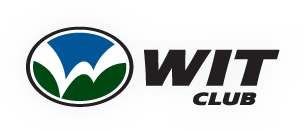 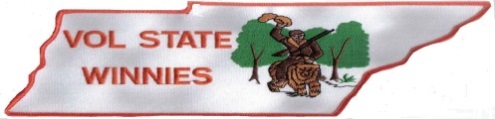 2019 WIT STATE RALLY EXAMPLEOCTOBER 26 – 29, 2017James E. Ward Agricultural CenterLebanon, TNTEST ONLY – DO NOT USENAME:         __________________________________________________________________ADDRESS:  ______________________CITY: _______________STATE: ____ ZIP: _________PHONE:   ___________________________E-MAIL: __________________________________NAME OF PRODUCT:  _________________________________________________________DESCRIPTION OF PRODUCT:  __________________________________________________ELECTRICITY NEEDED:  ________ YES _________ NOVendor space will consist of one (1) 6-foot display table (included in the application fee of $15.00 for two (2) days (Friday October 27 and Saturday October 28, 2017). Vendor Display Hours:The education building will be open for vendors to set up from 8:00 a.m. until 10:30 a.m. on Friday, October 27, 2017.Friday, October 27th: Vendor hours will be from 10:30 a.m. until 4:00 p.m.Saturday, October 28th: Vendor hours will be from 9:00 a.m. until 4:00 p.m.Vendor displays and merchandize must be removed by 5:00 p.m. on Saturday, October 28, 2017.Space is limited: All applications must be in no later than August 1, 2017.  Each vendor is asked to donate one (1) item for as a door prize.Interested in providing a seminar related to your products or service?  Limited seminar slots are also available. If you are interested:SEMINAR TOPIC: _____________________________________________________DESCRIPTION: _______________________________________________________If you have questions, please contact Keith Mobley, President VOL State Winnies, rkmobley@comcast.net or 865.207.5640.Mail application and check, payable to VOL State Winnies, to:Vol State Winnies7801 Bennington DriveKnoxville, TN 37909